Verbindliche Anmeldung 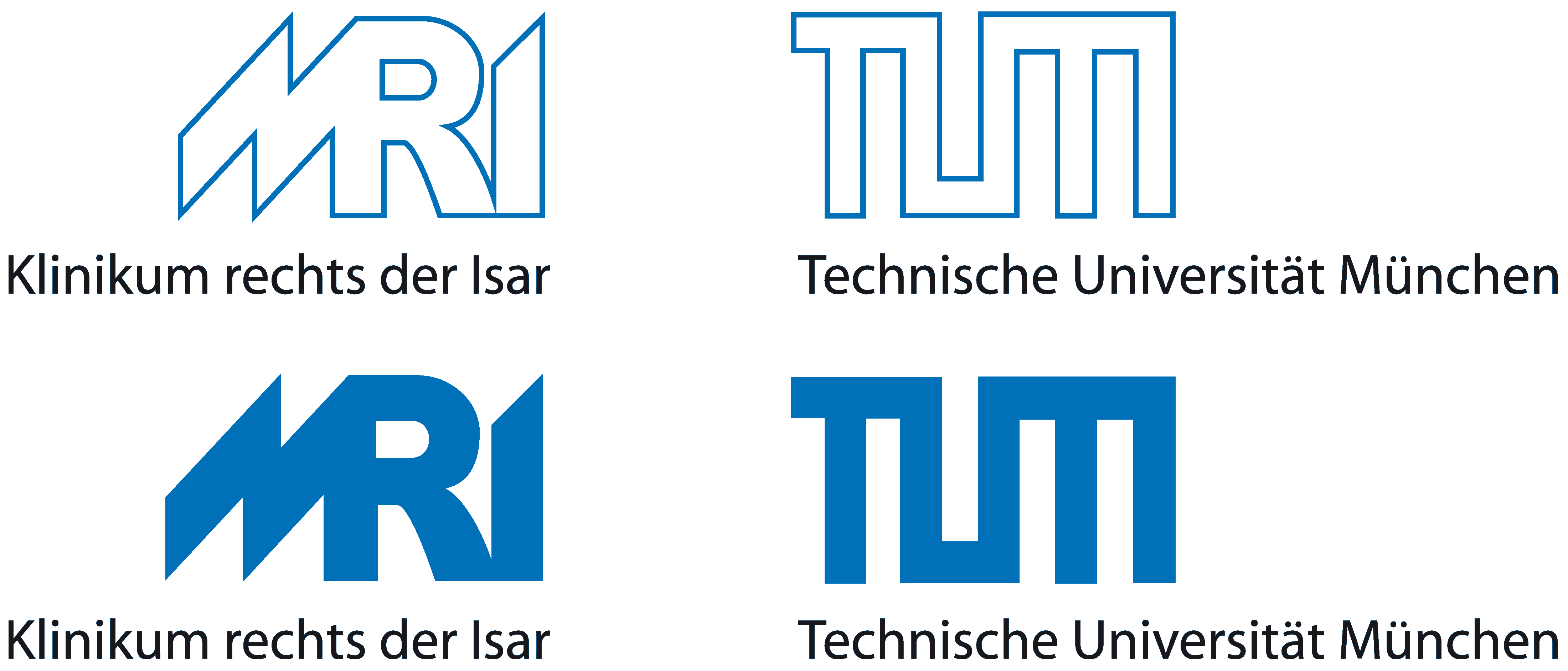 
zum DEGAM Forschungskurs 15. und 16. Februar 2019 in München
bitte gemeinsam mit dem ausgefüllten Fragebogenan das Institut für Allgemeinmedizin:089/ 614 65 89 15   oder   allgemeinmedizin@tum.deAnrede:	 	Herr       	FrauTitel:	Vorname:	Name:	Einrichtung:	Abteilung:	Straße/Nr.:	PLZ/Ort:	Telefon:	Telefax:	Email:	